Павлодар қаласының білім беру бөлімі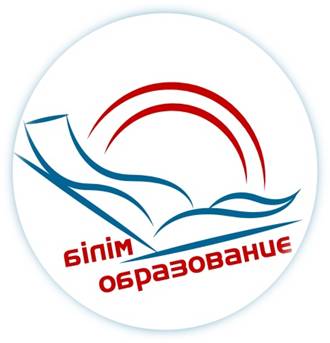 «Алдын алупедагогтің эмоционалды күйзелуі немесе дефлагациясы»мектепке дейінгі ұйымдардың тәрбиешілеріне арналған қалалық семинардың БАҒДАРЛАМАСЫПРОГРАММА городского семинара для педагогов дошкольных организации образования«Профилактика эмоционального выгорания педагога или дефлагации»Павлодар қ., 2024, наурызӨткізілу күні: 05.03.2024 Өткізілу уақыты: 10.00 – 11.00Семинар ұйымдастырушысы: «№ 49 санаторлық сәбилер бақшасы» КМҚК Тіркелу уақыты: 09.45-10.00Форматы: офлайнМодератор: Н.К.Нургалиева, Павлодар қаласы білім беру бөлімінің әдіскеріСеминардың мақсаты: мектеп жасына дейінгі тәрбиешілер арасында эмоционалдық және кәсіби күйіп кету синдромының алдын алу эмоционалдық күйіп қалу синдромының алдын алу және педагогтардың психикалық денсаулығын қолдау үшін жағдай жасау. Дата проведения: 05.03.2024 Время проведения: 10.00 – 11.00Организатор семинара: КГКП «Санаторный ясли-сад № 49» Регистрация: 09.45-10.00Формат: офлайнМодератор: Нургалиева Н.К., методист отдела образования г.ПавлодараЦель семинара: предупреждение синдрома эмоционального и профессионального выгорания у педагогов ДО  создать условия для профилактики синдрома эмоционального выгорания и поддержки психического здоровья педагоговБекітемін Әдістемелік кабинетінің меңгерушісі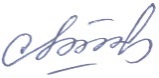 А. Сипатова10.00-10.05Кіріспе сөзЖанат  Аскаровна Смагулова «Павлодар қаласының № 49 санаторлық сәбилер бақшасы» КМҚК басшысыСлайдтық сүйемелдеумен педагогикалық тәжірибенің тұсаукесеріСлайдтық сүйемелдеумен педагогикалық тәжірибенің тұсаукесеріСлайдтық сүйемелдеумен педагогикалық тәжірибенің тұсаукесері10.05-10.12Педагогикалық  мамандықтың дефлагациясы»«Павлодар қаласының №49 санаторлық сәбилер-бақшасы» КМҚК  әдіскері Жанна Муктаровна Смагулова10.12-10.19«Кәсіби күйзелістің алдын алу жолдары»тәрбиеші, жоғары деңгейдегі маман,«педагог-зерттеуші» Мария Анатольевна Ибраева10.19-10.26«Кәсіби өсу жүйесі – Лифт»тәрбиеші, жоғары деңгейдегі маман,  «педагог-зерттеуші»Надежда Александровна Мартын 10.26-10.33«Тәлімгерлік – мектепке дейінгі тәрбиешілердің кәсіби дамуының негізі»тәрбиеші, жоғары деңгейгі маман, «педагог-зерттеуші»Күнсулу Кимадиденовна Жапарова 10.33-10.40«Эмоционалды күйіп кетуден қалай аулақ болуға болады»оқытушы, жоғары деңгейдегі жоғары санатты маман, Майра Қайырбаевна Смаилова 10.33-10.40«Эмоционалды күйіп кетуден қалай аулақ болуға болады»тәрбиеші, орта деңгейдегі маман, «педагог-модератор» Любовь Ивановна Колос 10.50-11.00Қатысушылармен диалог.Семинар бойынша ұсыныстар. РефлексияПавлодар қаласы білім бөлімінің әдіскеріНургуль Кайроллаевна Нургалиева 10.00-10.0510.00-10.05Вступительное словоСмагулова Жанат Аскаровна, руководитель КГКП «Санаторный ясли -сада № 49 г.Павлодара»Презентация опыта со слайдовым сопровождениемПрезентация опыта со слайдовым сопровождениемПрезентация опыта со слайдовым сопровождениемПрезентация опыта со слайдовым сопровождением10.05-10.12 «Дефлагация педагогической профессии»  «Дефлагация педагогической профессии» Смагулова Жанна Муктаровна,  методист КГКП «Санаторный ясли -сада № 49 г.Павлодара»10.12-10.19 «Способы профилактики профессионального выгорания»  «Способы профилактики профессионального выгорания» Ибраева Мария Анатольевна, воспиаттель, специалист высшего уровня «педагог-исследователь»10.19-10.26«Система профессионального роста -  Лифт»«Система профессионального роста -  Лифт»Мартын Надежда Александровна, воспитатель, специалист высшего уровня «педагог-исследователь»10.26-10.33«Наставничество – основа профессионального развития педагогов ДО»«Наставничество – основа профессионального развития педагогов ДО»Жапарова Кунсулу Кимадиденовна, воспитатель, специалист высшего уровня «педагог-исследователь»10.33-10.40«Как избежать встречи с эмоциональным выгоранием»«Как избежать встречи с эмоциональным выгоранием»Смайлова Майра Каирбаевна, воспитатель, специалист высшего уровня высшая категория10.33-10.40«Как избежать встречи с эмоциональным выгоранием»«Как избежать встречи с эмоциональным выгоранием»Колос Любовь Ивановна, воспитатель, специалист среднего уровная «педагог-модератор»10.50-11.00Диалог с участниками.Рекомендации по семинару.РефлексияДиалог с участниками.Рекомендации по семинару.РефлексияНургалиева Нургуль Кайроллаевна, методист отдела образования г.Павлодара